		PLANIFICACIÓN  PARA EL AUTOAPRENDIZAJE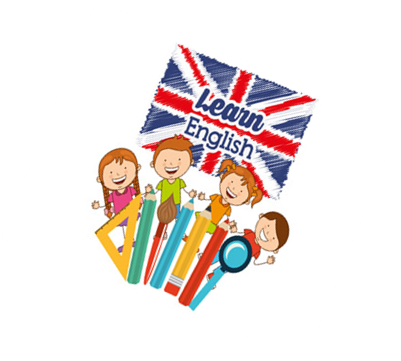 SEMANA 13     DEL 22  al 26 de JUNIO  AÑO    2020Present continuousRecuerda que el presente continuo se utiliza para hablar de acciones que están en progreso, es decir acciones que estamos realizando en este mismo instante.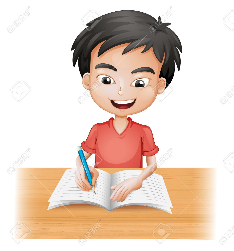 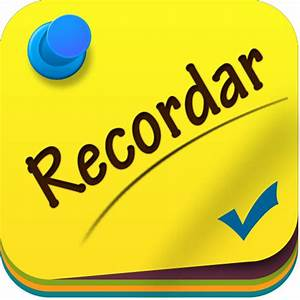 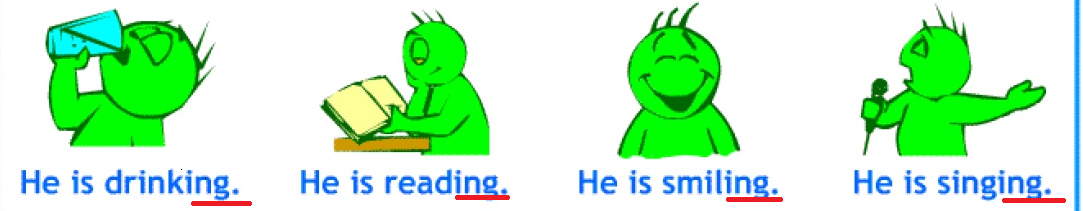 Oraciones negativas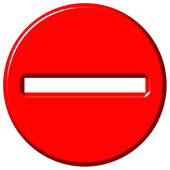 Las oraciones negativas en presente continuo se utilizan para negar que estas realizando alguna acción en este preciso momento.Estructura de oración negativa 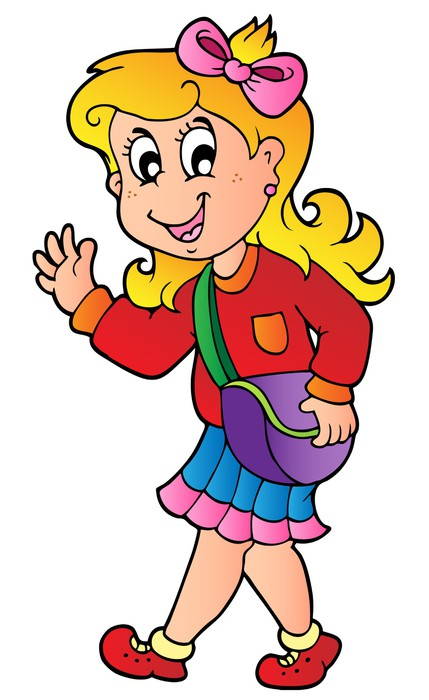 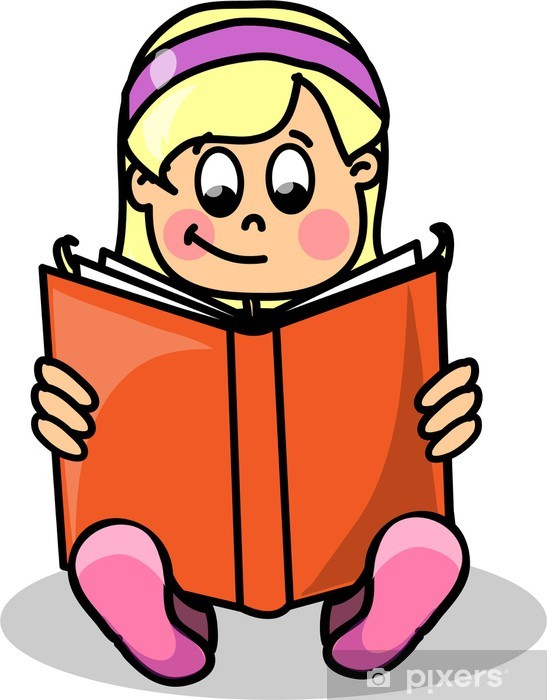 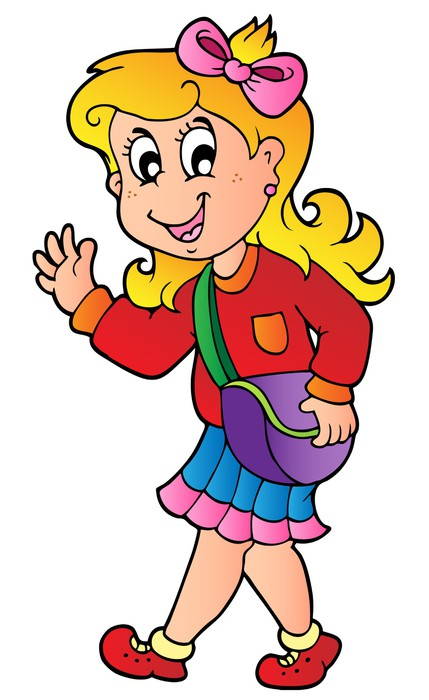 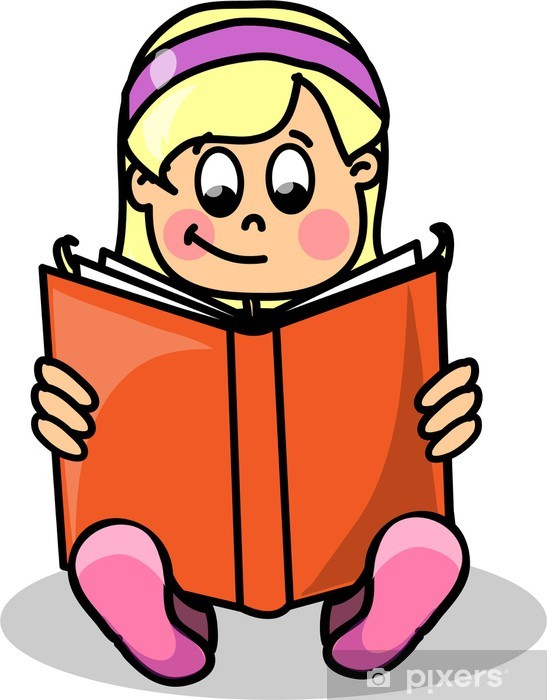 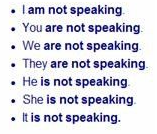 ESTIMADO APODERADO, SI EL ESTUDIANTE NO TIENE ACCESO A IMPRESIÓN PUEDE REALIZAR LAS GUIAS EN EL CUADERNO.Instrucciones: Lee atentamente antes de responder  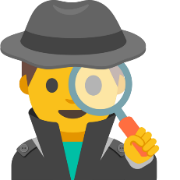 Find the negative form of the sentence(encuentra la forma negativa de la oración)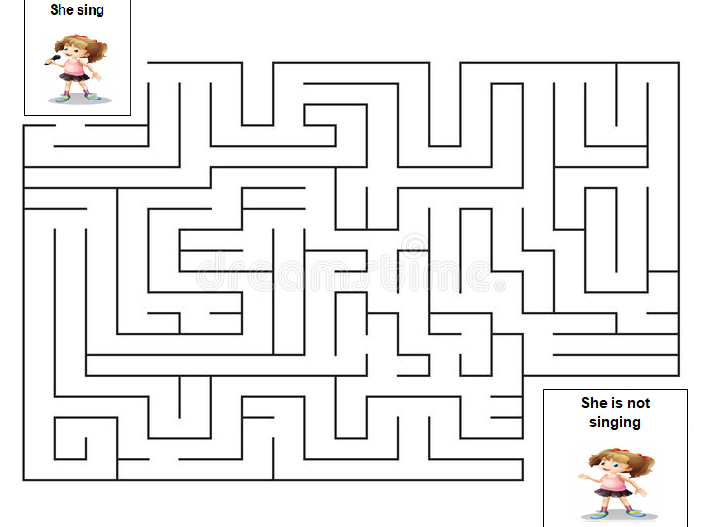                  Write the negative form of present continuous 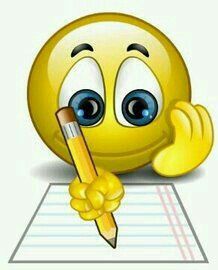 (Escribe oraciones negativas utilizando el presente continuo) V. Answer in english the exit ticket 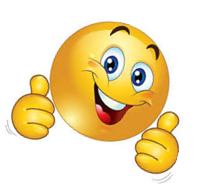       (Responde el ticket en inglés)semana 13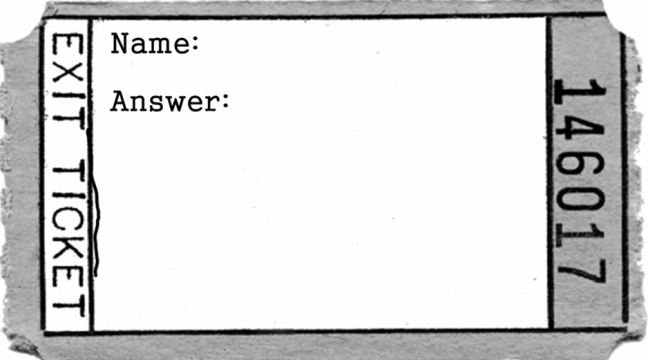 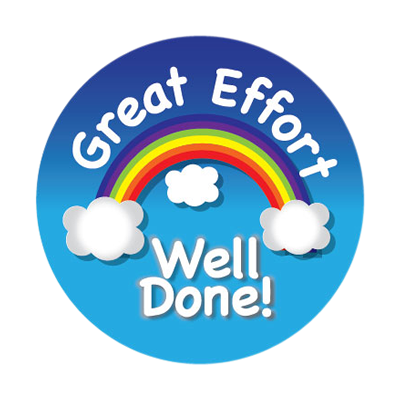 ASIGNATURA /CURSOInglés – 6° básico NOMBRE DEL PROFESOR/APía Cáceres CONTENIDOPresent continuous (negative sentences) OBJETIVO DE APRENDIZAJE DE LA UNIDAD 1 (TEXTUAL)OA 15: Escribir para realizar las siguientes funciones: › indicar posición; por ejemplo: The zoo is in front of the park › describir personas en cuanto a personalidad o estado; por ejemplo: he is quiet/friendly; I feel sad/happy/ angry › contrastar información; por ejemplo: i t c a n fl y b u t i t c a n ’ t s w i m › expresar necesidad; por ejemplo: I have to… › describir y preguntar por acciones que ocurren al momento de hablar; por ejemplo: He is/isn’t reading; Is he reading? Yes, he is/No, he isn’t; Are they playing? Yes, they are/No, they aren’t › expresar cantidad e identificar sustantivos plurales irregulares; por ejemplo: there is/are a/many/a lot of…child/children › describir acciones que ocurren en el pasado; por ejemplo: I was/made/ did/felt… › describir acciones y cómo estas se realizan; por ejemplo: he reads fast/ very slowly › expresar posesión; por ejemplo: it is his/her/our car; this is Pedro’s pet › expresar cantidad numérica hasta el 20 › formular y responder preguntas; por ejemplo: Who/How much/many/ Can…?/Where…?MOTIVACIÓN Hoy trabajaremos en el present continuo en oraciones negativas, para esto observa el siguiente video: https://www.youtube.com/watch?v=Dl8g2pZ82MEACTIVIDAD(ES) Y RECURSOS PEDAGÓGICOS ACTIVIDADES:Encontrar el camino a la oración negativa Escribir oraciones negativas en presente continuoResponder ticket de salidaRECURSOS: Video, guía de trabajo, cuaderno, lápiz.  EVALUACIÓN FORMATIVASe evaluará de forma formativa a través de ticket de salidaESTE MÓDULO DEBE SER ENVIADO AL SIGUIENTE CORREO ELECTRÓNICO pia.caceres@colegio-jeanpiaget.cl Se sugiere sacar una foto de la guía y enviarla con el nombre del estudiante y el curso al cual pertenece al correo anteriormente mencionado.Fecha de entrega guía desarrollada el viernes 26 de JunioGUÍA 13° SEMANA DE INGLÉSGUÍA 13° SEMANA DE INGLÉSGUÍA 13° SEMANA DE INGLÉSNombre:Nombre:Nombre:Curso:   6° básicoFecha:Profesor : Pía CáceresOBJETIVOS DE APRENDIZAJES 1.-        Describir acciones negativas en el tiempo presente continuoOBJETIVOS DE APRENDIZAJES 1.-        Describir acciones negativas en el tiempo presente continuoCONTENIDOSPRESENT CONTINUOUS (NEGATIVE SENTENCES) 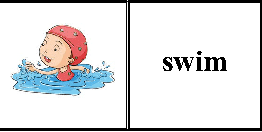          EJ: SHE IS NOT SWIMMING 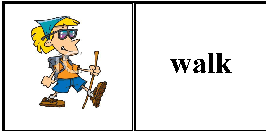 _________________________________________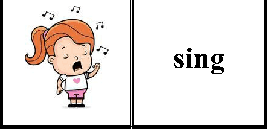 _______________________________________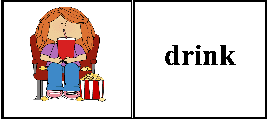 _______________________________________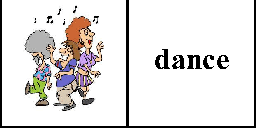 _______________________________________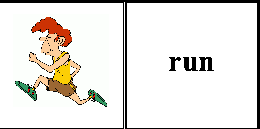 _______________________________________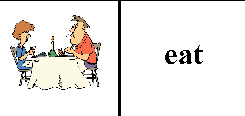 _______________________________________